Facultad Ciencias Médicas Sagua la Grande. Villa ClaraEnfermería clínico quirúrgica                                              Guías De Estudio                                     Enfermería 2do 9no grado  Año Profesor: Yurima Licea Morales.   Lic. en Enfermería. Especialista en enfermería comunitaria MSc. Longevidad Satisfactoria .Profesor Asistente Correo electrónico: yurimalm@infomed.sld.cuEstimados estudiantes: El objetivo esencial de esta asignatura es el estudio Los temas impartidos en esta asignatura permitirán que el enfermero pueda realizar el trabajo directo con los pacientes contando con los conocimientos necesarios para una interacción efectiva. Estos  deben ser adecuadamente estructurados en la disciplina para que este sistema de conocimientos sea una “herramienta que en manos” de estos profesionales les permita  realizar una adecuada interacción con los individuos y los grupos humanos en relación con el proceso salud-enfermedad y lograr ejecutar  acciones de salud eficaces, no iatrogenizantes y con profesionalismo, en todos los niveles del SNS y en cada una de las áreas de la práctica profesional: prevención, promoción, diagnóstico, tratamiento y rehabilitación.En tus manos ponemos estas guías de estudio que tienen como objetivo fundamental, orientar las diferentes tareas docentes que se concibieron a partir de los objetivos generales y específicos de la asignatura, necesarias para realizar un estudio eficaz, que te permitirán lograr el dominio de los conocimientos y habilidades de la asignatura Enfermería clínico quirúrgica, imprescindibles para el mejor desempeño de tu labor profesional como futuro enfermero (a).Carrera: Enfermería   Asignatura: Enfermería clínico quirúrgicoObjetivo Valorar el Proceso de Atención de Enfermería a personas con afecciones Oftalmológicas , en situaciones docentes modeladas y reales, prestando especial atención, al enfoque sistémico de las etapas que lo integran, examen físico, cuidados específicos e independientes de enfermería, considerando las cuestiones gerontológicas, éticas, bioéticas y la terapéutica pertinente, en los diferentes niveles de atención.Unidad XV Atención de enfermería en las afecciones Oftalmológicas 	TEMATICA15.1	Terminologías más usadas en oftalmología, hifema, miopía, hipermetropía, orzuelos, ptosis palpebral, blefaritis, astigmatismo, daltonismo, fotofobia, queratitis, estrabismo, chalazium,  retinosis pigmentaria.15.2	Conjuntivitis, definición, clasificación, sintomatología, tratamiento, atención de enfermería, educación sanitaria   15.3	Glaucoma, concepto, etiología, sintomatología, complicaciones, tratamiento médico y quirúrgico (glaucoma congénito y del adulto) atención de enfermería en el pre y post operatorio.15.4	Catarata, etiología, sintomatología, complicaciones, tratamiento médico y quirúrgico.15.5	Traumatismo ocular, definición, causas, sintomatología, tratamiento, atención de enfermería.Introducción  La formación integral de enfermería está sustentada en: La alta interconexión de la gestión de salud, la efectividad, la optimización de las acciones de enfermería y la investigación científica en la especialidad de afecciones Oftalmológicas es de gran Importancia la ayuda que se brinda al paciente. Y el papel que juega el enfermero en sus cuidados por ser este órgano de vital importancia.Bibliografía:Enfermería Médico,  Quirúrgica, Tomo III pág. 67-95María C Fenton. Capítulo 2      Orientaciones de carácter general         Lee detenidamente la Bibliografía Básica relacionada con el tema Atención de enfermería  la atención a pacientes  con afecciones del sistema Oftalmológicas Lo podrás encontrar en tu libro de texto. Temas para enfermería., Enfermería Médico,  Quirúrgica, Tomo I I María C Fenton. Capítulo2 pág. 67 introducción,  afecciones  más frecuentes del Ojo pág. 73 Conjuntivitis pág.73, Glaucoma pág. 85 Catarata pág. 85, Tumores pág.  89  Trata de contestar cada una de las tareas docentes que a continuación se exponen.•Consulte el power point que presenta una síntesis ordenada de los contenidos por lo que pudiera servir para una primera aproximación a los mismos. Él se elaboró a partir de los textos relacionados en la bibliografía. •Confecciona un resumen de cada una de ellas, pues te servirán posteriormente para tu estudio individual y para la evaluación final de la asignatura.Orientaciones para el estudio del contenidoBibliografía.Enfermería Médico,  Quirúrgica, Tomo II María C Fenton. Capítulo2.  Después de revisar los textos recomendados para el estudio puedes recordar el orden del examen físico que ya ha sido un contenido abordado en la asignatura de fundamentos de enfermería que recibiste en el semestre anterior. Ahora intenta desarrollar el examen físico a paciente con afecciones en el Sistema oftalmológico.-Después de revisar los textos recomendados para el estudio puedes identificar en  el que se encuentra.-Recuerda los aspectos que debes tener presente cuando vas a realizar la evolución de enfermería, esto ya lo aprendiste también en el semestre anterior. No olvides que debes especificar los datos subjetivos u objetivos. CUESTIONARIO 11-Una de las maniobras en el examen físico que realizamos es la inspección  en estos pacientes notamos las diferencias de un ojo con cristalino normal y otro nublado causado por una Catarata  normal .Teniendo en cuenta esta observación responda.Enuncie cuadro clínico de la catarata.(3)Enumere complicaciones de la catarata.(3) Exponga la Atención que se le brinda a un paciente en el pos operatorio.(7)Cuestionario 2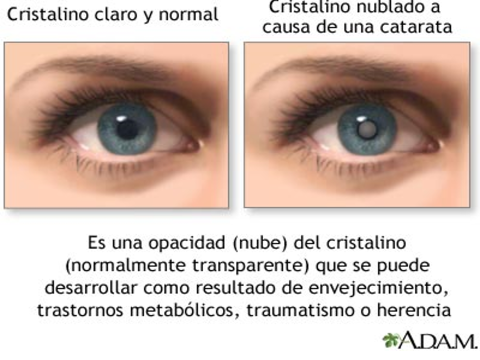 El Cáncer de ojo es una de las afecciones más críticas del sistema oftalmológico .teniendo en cuenta el planteamiento anterior responda:Enuncie el Concepto  de Cáncer de ojo.Exponga la  clasificación de Cáncer de ojo Enumere Etiología de Cáncer de ojo.Describa la Fisiopatología  de Cáncer de ojo.Enuncie el  Cuadro Clínico de Cáncer de ojo.Exponga las  Complicaciones, que pudieran tener estos pacientes. Mencione los Exámenes Complementarios que se le realizan a estos pacientes para su diagnóstico  Identifique el Tratamiento específico en esta patología.Argumente los cuidados de Atención de Enfermería en los pacientes con cáncer de ojo.Cuestionario 3 Confeccione un glosario de Terminologías más usadas en oftalmología, hifema, miopía, hipermetropía, orzuelos, ptosis palpebral, blefaritis, astigmatismo, daltonismo, fotofobia, queratitis, estrabismo, chalazium,  retinosis pigmentaria.